La Porte Elementary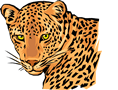 Parent and Family Engagement Policy2020 - 2021Purpose:	To support students, parents, and community Goal: 	To strengthen mutual trust by engaging parents, students, and community in educational partnerships to maximize achievement. ESSA 1116(b)(1)	Campus Objectives:Implement programs, activities and meetings, offered at varied times and locations throughout the school year, that will involve parents in the educational process of their children. (1.1, 1.2)Involve parents, through the Campus Performance Objective Committee, in the decision-making process in regards to the utilization of campus funds. (1.1)Conduct an annual evaluation and revision of our Parent and Family Engagement Policy. (1.1, 1.3)Distribute the La Porte Elementary Parent and Family Engagement Policy to the parents of participating children at the beginning of each school year or as students enter the program. ESSA 1116(b)(1), (1.1)Evaluate our parent and family engagement activities annually, through the use of feedback and parent surveys, to ensure that these activities improved the academic quality of the campus. (1.4, 1.5)Program Requirements:La Porte Elementary will:Host an annual fall Title I meeting, on multiple dates and time, to inform parents of our participation in Title I and to explain the law, its requirements, and their rights to be involved. All Title I parents will be invited and encouraged to attend the annual meeting. The meeting will address topics such as challenging state academic standards, state and local assessments, and how to monitor a child’s progress and work with educators to improve academic achievement.  The campus Parent and Family Engagement Policy will be provided annually to parents at the beginning of the year, (1.1)Involve parents in an organized, ongoing, and timely way, in the planning, review, and improvement of Title I programs. Ensure that information related to school, parent resource center, parent programs, meetings and other activities is sent to the homes of children in a format and language the parents can understand. (1.1, 1.5)
Parent-teacher conferences will take place at least twice a year to discuss the School-Parent Compact and assessment results related to student achievement.  Opportunities will be provided for teachers and other educators to conduct in-person, phone or virtual conferences to accommodate parents who are unable to attend conferences at school.  In-home conferences will be conducted if needed. (1.3)Provide training and materials such as handouts, PowerPoints, manipulatives, website resources, and make-and-take activities to help parents improve academic achievement. Materials and trainings are provided to parents at activities such as Family Literacy Night, Family Math/Science Night, and Enrichment Showcase. Offer opportunities, as appropriate and feasible, such as a parent resource center, social work services and opportunities for parents to learn about child development may be provided. (1.4)Educate teachers and staff concerning: The value and utility of contributions of parentsHow to reach out to, communicate with, and work with parents as equal partnersHow to implement and coordinate parent programsHow to build ties between home and schoolCoordinate and integrate parent and family engagement programs with Special Education, Head Start, public preschool programs, English Learners, Migrant Program, and other programs. (1.4, 1.5)Development of School Parent and Family Engagement Policy:  Parents, teachers, administrators, and community members will participate in the development of the policy. Students will be involved in the policy development as appropriate. (1.1,)
Review of School Programs and Improvement:  Our Campus Performance Objective Committee has the responsibility of evaluating our campus program annually and implementing necessary improvement/changes based on our needs assessment. (1.1, 1.5)Improving/Revising Parent and Family Engagement Strategies Based on Evaluation:  The findings of our annual evaluation will be used to improve and/or revise strategies within the campus Parent and Family Engagement Policy.  Reasonable support will be provided for required parental involvement activities as requested by parents. (1.4, 1.5)Strategies for Parent and Family Engagement: (1.1, 1.2, 1.3, 1.4, 1.5)Promote and support a Parent Teacher OrganizationTrain parents and provide materials to work with their children to improve academic performanceConduct parent/teacher conferencesFacilitate parent education classesParticipate in annual Family NightsEnsure meetings and events are at flexible times and locations to accommodate family schedules Develop appropriate roles for community-based organizations/businesses in parent involvement activities by: Providing information about opportunities for organizations to work with parents and schools Encouraging the information of partnerships between schools and local businesses to includes parents as active participants
Planning for Greater Parent and Family Engagement:  Parents will be provided with the following: (1.1, 1.2, 1.3, 1.4, 1.5)Timely information about programsSchool performance profiles and their child’s individual student assessment resultsExplanations of curriculum and assessments utilized by the campus, and proficiency levels students are expected to meetRegular meetings to formulate suggestions, share experiences and participate as appropriate in decisions relating to the education of studentsTimely responses to parent suggestionsCoordination of Parent and Family Engagement Activities with other Agencies:  La Porte Elementary will coordinate events with local business and community partners, as appropriate, to provide opportunities for parent and family engagement. (1.4, 1.5)Use of Title I Funds:  A minimum of 1% of District Title I funds must be used for Parent and Family Engagement Activities.  Ninety-five percent of the 1% must be allocated to campuses.  Parents must be included in decisions on how these funds are spent. (1.1, 1.5)La Porte Elementary Title I School-Parent Compact: The campus compact will address: (1.3)How parents and school staff share the responsibility of improved student achievementHow parents and school staff will build partnerships to help student academic achievementSchools responsibility for curriculum, instruction, supportive and effective learning environmentHow parents are expected to support their children’s learningProcess for communication between parents and teachers